Zadania dla klasy Ib- piątek 15.05.2020Otwórz podręcznik do czytania na stronie 60-61 przeczytaj głośno wybraną część czytanki a następnie wykonaj w ćwiczeniach na stronie 53 i wykonaj ćwiczenie 3 i 4.Obejrzyj filmik „Zwierzęta na wsi , gdzie mieszkają, co nam dają?” https://www.youtube.com/watch?v=CpcmvJTO5G4A następnie wykonaj w niebieskich ćwiczeniach zadanie 5,6,7Przygotuj sznurek , skakankę lub jeśli masz, szarfę. Ułóż przedmiot w kształt koła na podłodze. Każde ćwiczenie wykonujemy 20 razy. Skok do koła , wyskok z kołaPrzeskok przez koło przodemPrzeskok przez kolo tyłemCzworakujemy wokół kołaPajączek wokół kołaSiad rozkroczny, ręce w górę, skłonWstajemy bieg dookoła koła , chodzimy na palcach, piętach i głęboko oddychamy. Możesz samodzielnie wymyślić własne ćwiczenia.4.Otwórz ćwiczenia „Dzień odkrywców” (brązowe) na stronie 52-53 i zrób ćwiczenia „W wiejskiej zagrodzie” .  5. .Wykonaj pracę plastyczną z kółek różnej wielkości, która przedstawia wybrane zwierzę z wiejskiego podwórka, możesz kółka zginać, rozcinać itp. może być tak: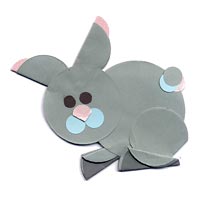 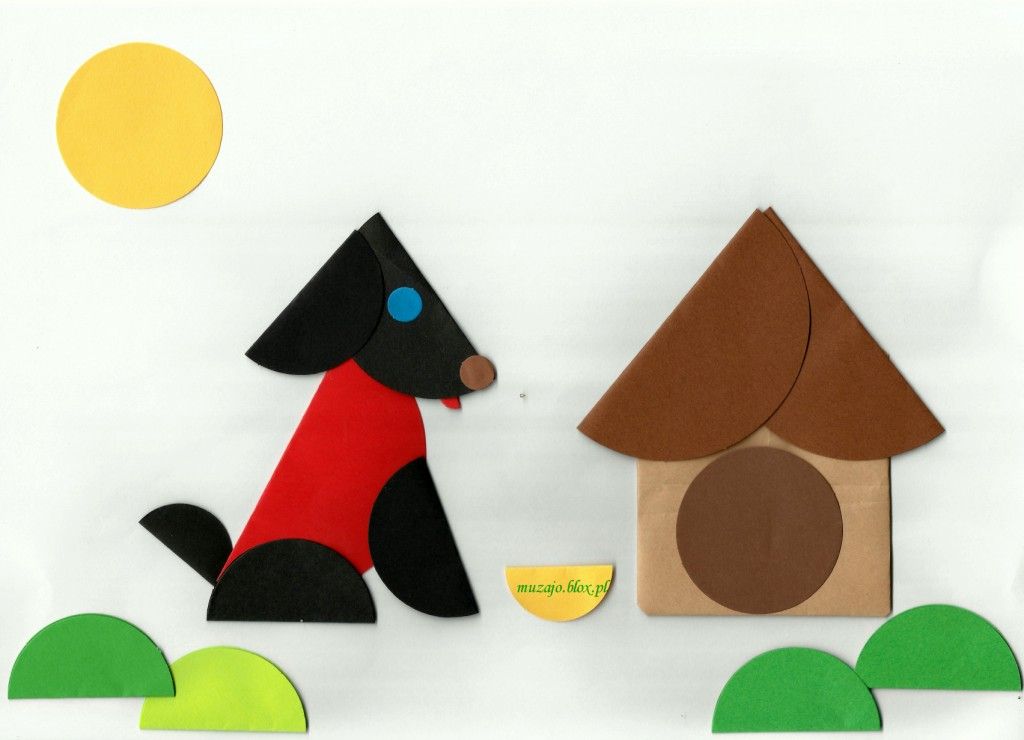 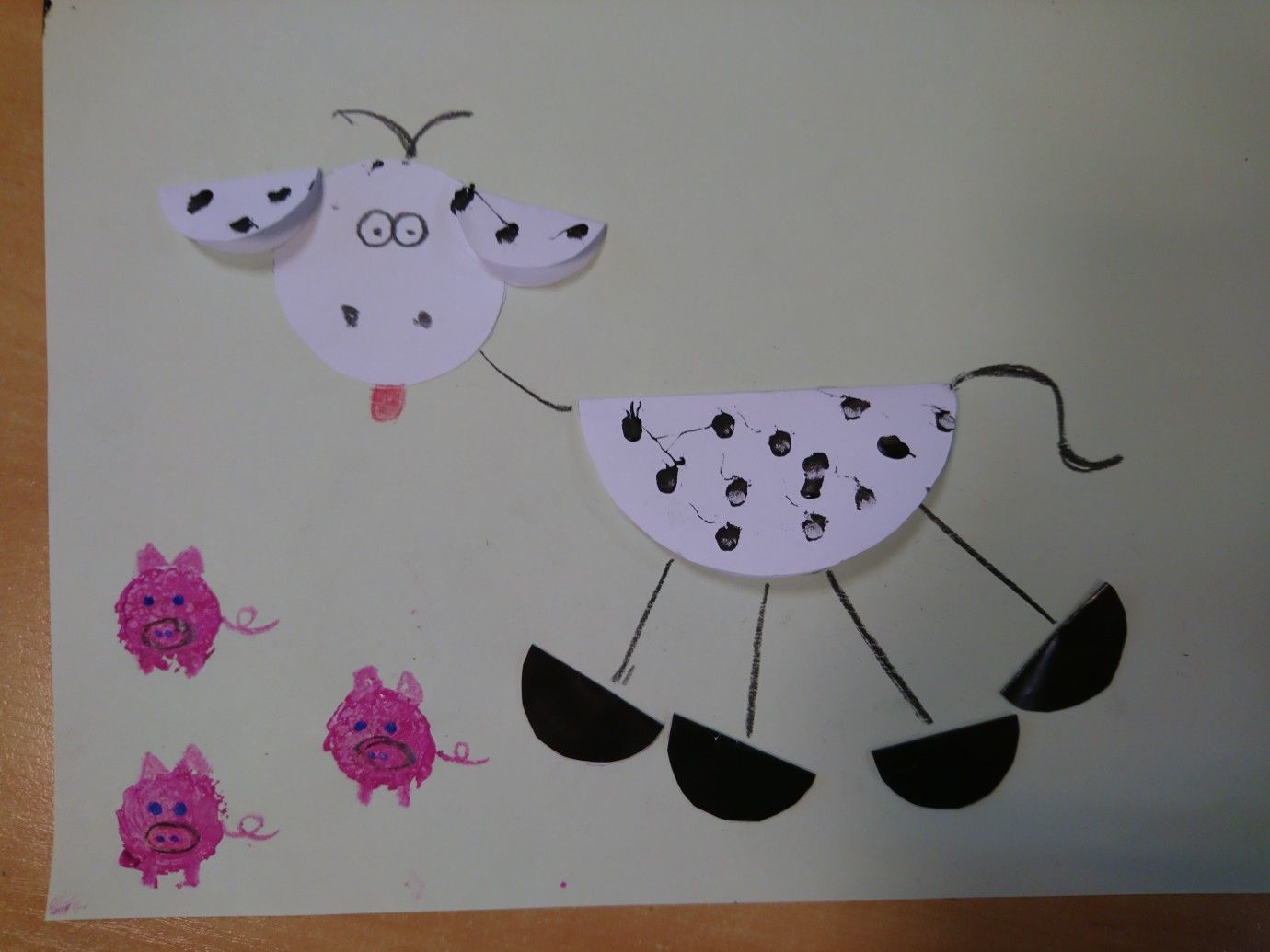 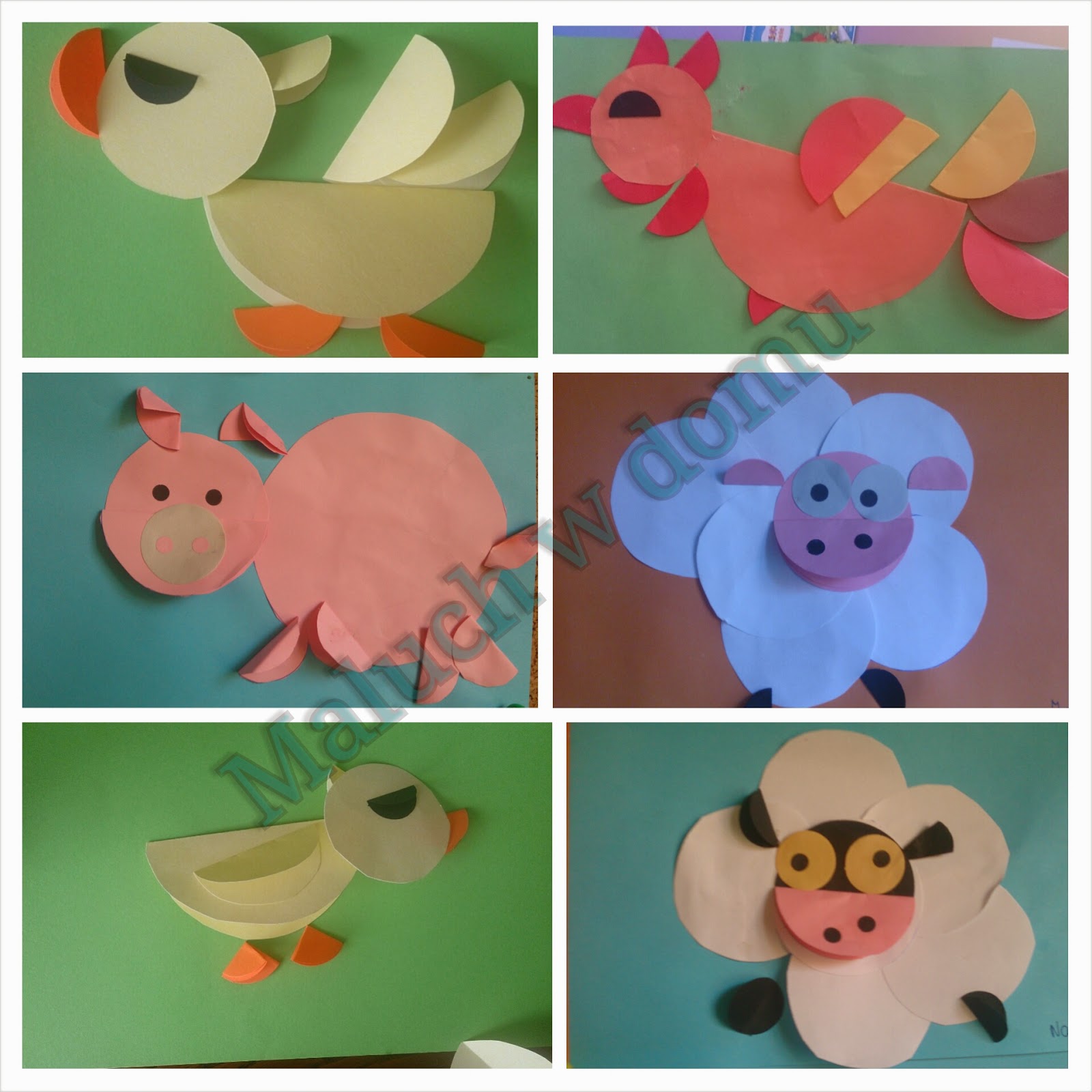 